Questionnaire destiné aux propriétaires 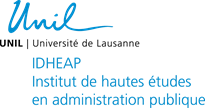 Moins de 5 ans5-10 ans11-15 ans16-20 ansPlus de 20 ansDepuis combien de temps êtes-vous propriétaire de ce bien ?De quel type de propriété s’agit-il ?    De tout le bâtiment   Propriété par étage (PPE)   En coopérative     Autre (veuillez préciser) : …………………………………………………………………………..De combien d’appartements êtes-vous propriétaire dans l’immeuble concerné ?………………………………………..OuiNonHabitez-vous dans cet immeuble ?OuiNonAvez-vous pris en considération des facteurs liés à la consommation d’énergie du bâtiment lors de l’acquisition de ce dernier ou du/des logement(s) se situant dans ce dernier (p.ex. isolation du bâtiment, système de chauffage) ?  Si oui, lesquels ? …………………………………………………………………………………………………………………………………………….Si oui, lesquels ? …………………………………………………………………………………………………………………………………………….Si oui, lesquels ? …………………………………………………………………………………………………………………………………………….5a. Si vous avez répondu non, veuillez en indiquer les raisons (plusieurs réponses possibles) :5a. Si vous avez répondu non, veuillez en indiquer les raisons (plusieurs réponses possibles) :5a. Si vous avez répondu non, veuillez en indiquer les raisons (plusieurs réponses possibles) :  Opportunité  Opportunité  Opportunité  Raisons financières  Raisons financières  Raisons financières  Considérations personnelles  Considérations personnelles  Considérations personnelles  Bien familial (héritage)  Bien familial (héritage)  Bien familial (héritage)  Autre (veuillez préciser) : ………………………………………………………………………………………………………..................  Autre (veuillez préciser) : ………………………………………………………………………………………………………..................  Autre (veuillez préciser) : ………………………………………………………………………………………………………..................En quelle année le bâtiment dont vous êtes (en partie) propriétaire a-t-il été construit ?  ............................................OuiNonVotre bien est-il géré par une régie ?7a.  Si oui, laquelle ? ……………………………………………………………………………………………………7a.  Si oui, laquelle ? ……………………………………………………………………………………………………7a.  Si oui, laquelle ? ……………………………………………………………………………………………………OuiNonNe sais pasVotre immeuble a-t-il un label ou certificat énergétique ? 8a.  Si oui, lequel ? ………………………………………………………………………………………………….8a.  Si oui, lequel ? ………………………………………………………………………………………………….8a.  Si oui, lequel ? ………………………………………………………………………………………………….8a.  Si oui, lequel ? ………………………………………………………………………………………………….Connaissez-vous la ou les principales sources d’énergie de la chaudière et de l’eau chaude de votre bâtiment (plusieurs réponses possibles) ?   Chauffage au mazout   Chauffage à gaz   Chauffage électrique     Chauffage à bois   Chauffage à distance   Pompe à chaleur     Energie solaire thermique     Ne sais pas     Autre (veuillez préciser) : ……………………………………………………………………………………………………Quel est le montant annuel des charges* liées au bâtiment ? * Chauffage, eau chaude, communs d’immeuble (électricité), eau. Tout sauf assurances.Montant en CHF : ……………………………….OuiOuiNonNonAvez-vous connaissance de rénovations énergétiques dans votre immeuble ou les appartements avant que vous ne deveniez propriétaire (p.ex. isolation, fenêtres, chaudière, électroménager, changement des vannes des radiateurs, …) ?11a. Si oui, de quels travaux s’agissait-il et de quand datent-ils ?Moins de 5 ans5-10 ansPlus de 10 ansNe sais pasDans le ou les appartements ?Dans les communs d’immeuble ?Moins de 5 ans5-10 ansPlus de 10 ansNe sais pasSur l’enveloppe et les fenêtres du bâtiment ?Autres ?OuiNonDepuis que vous êtes propriétaire, avez-vous procédé à des travaux spécifiques, obligations légales incluses, pour réduire la consommation d’énergie du bâtiment (hors rénovations) ?Si non, passez à la question 1312a. Si oui, de quels travaux s’agissait-il ?12a. Si oui, de quels travaux s’agissait-il ?12a. Si oui, de quels travaux s’agissait-il ?12b. Qu’est-ce qui vous a motivé.e à procéder à ces travaux ?12b. Qu’est-ce qui vous a motivé.e à procéder à ces travaux ?12b. Qu’est-ce qui vous a motivé.e à procéder à ces travaux ?   Nouvelles obligations légales   Nouvelles obligations légales   Nouvelles obligations légales   Aides publiques incitatives au niveau financier   Aides publiques incitatives au niveau financier   Aides publiques incitatives au niveau financier   Proposition de la régie    Proposition de la régie    Proposition de la régie    Pour valoriser le bien   Pour valoriser le bien   Pour valoriser le bien   Demande des locataires   Demande des locataires   Demande des locataires   Pour offrir un bien de meilleure qualité à vos locataires   Pour offrir un bien de meilleure qualité à vos locataires   Pour offrir un bien de meilleure qualité à vos locataires   Pour des raisons écologiques   Pour des raisons écologiques   Pour des raisons écologiques   Résultat d’un audit   Résultat d’un audit   Résultat d’un audit   Autre (veuillez préciser) : …………………………………………………………………………………………………………………………   Autre (veuillez préciser) : …………………………………………………………………………………………………………………………   Autre (veuillez préciser) : …………………………………………………………………………………………………………………………12c. Quelle a été l’influence sur le loyer des locataires ?12c. Quelle a été l’influence sur le loyer des locataires ?12c. Quelle a été l’influence sur le loyer des locataires ?   Loyer inchangé     Loyer inchangé     Loyer inchangé     Augmentation du loyer    Augmentation du loyer    Augmentation du loyer    Baisse de loyer   Baisse de loyer   Baisse de loyer12d. Quelle a été l’influence sur les charges des locataires ?   Charges inchangées   Augmentation des charges    Baisse des chargesOuiNonSavez-vous que l’Etat (Confédération, canton, commune) participe financièrement, sous certaines conditions, aux travaux de réduction de la consommation énergétique des bâtiments ?OuiNonAvez-vous déjà bénéficié d’aides publiques pour financer des travaux liés à la réduction de la consommation d’énergie du bâtiment ?  Avez-vous déjà bénéficié d’aides publiques pour financer des travaux liés à la réduction de la consommation d’énergie du bâtiment ?  Avez-vous déjà bénéficié d’aides publiques pour financer des travaux liés à la réduction de la consommation d’énergie du bâtiment ?  Si non, passez à la question 1514a. Si oui, lesquelles (plusieurs choix possibles) ?14a. Si oui, lesquelles (plusieurs choix possibles) ?14a. Si oui, lesquelles (plusieurs choix possibles) ?14a. Si oui, lesquelles (plusieurs choix possibles) ?14a. Si oui, lesquelles (plusieurs choix possibles) ?Niveau fédéralNiveau fédéralNiveau fédéralNiveau fédéralNiveau fédéral   Programme Bâtiments             Swissgrid (RPC)             ProKilowatt             Suissenergie   Programme Bâtiments             Swissgrid (RPC)             ProKilowatt             Suissenergie   Programme Bâtiments             Swissgrid (RPC)             ProKilowatt             Suissenergie   Programme Bâtiments             Swissgrid (RPC)             ProKilowatt             Suissenergie   Programme Bâtiments             Swissgrid (RPC)             ProKilowatt             Suissenergie   Autre (veuillez préciser) : …………………………………..                               Autre (veuillez préciser) : …………………………………..                               Autre (veuillez préciser) : …………………………………..                               Autre (veuillez préciser) : …………………………………..                               Autre (veuillez préciser) : …………………………………..                            Niveau cantonal – subventions dans les domaines suivants :Enveloppe du bâtiment                     Production d’énergie                                    AutresNiveau cantonal – subventions dans les domaines suivants :Enveloppe du bâtiment                     Production d’énergie                                    AutresNiveau cantonal – subventions dans les domaines suivants :Enveloppe du bâtiment                     Production d’énergie                                    AutresNiveau cantonal – subventions dans les domaines suivants :Enveloppe du bâtiment                     Production d’énergie                                    AutresNiveau cantonal – subventions dans les domaines suivants :Enveloppe du bâtiment                     Production d’énergie                                    Autres Minergie Chauffage à bois < 70 kW …………………………………………. …………………………………………. …………………………………………. Remplacement des fenêtres Chauffage à bois > 70 kW …………………………………………. …………………………………………. …………………………………………. Isolation Chauffage à distance …………………………………………. …………………………………………. …………………………………………. Installation solaire photovoltaïque  …………………………………………. …………………………………………. …………………………………………. Remplacement de chauffages électriques  ………………………………………….                             ………………………………………….                             ………………………………………….                             Installation solaire thermiqueNiveau communalNiveau communalNiveau communalNiveau communalNiveau communal   Programme communal de promotion des énergies renouvelables et de l’utilisation rationnelle de l’énergie   Programme communal de promotion des énergies renouvelables et de l’utilisation rationnelle de l’énergie   Programme communal de promotion des énergies renouvelables et de l’utilisation rationnelle de l’énergie   Programme communal de promotion des énergies renouvelables et de l’utilisation rationnelle de l’énergie   Programme communal de promotion des énergies renouvelables et de l’utilisation rationnelle de l’énergie   Aide de mon fournisseur d’électricité   Aide de mon fournisseur d’électricité   Aide de mon fournisseur d’électricité   Aide de mon fournisseur d’électricité   Aide de mon fournisseur d’électricité   Audit et conseil gratuits sur place   Audit et conseil gratuits sur place   Audit et conseil gratuits sur place   Audit et conseil gratuits sur place   Audit et conseil gratuits sur place   Comparatif d’installations   Comparatif d’installations   Comparatif d’installations   Comparatif d’installations   Comparatif d’installations   Autre (veuillez préciser) : …………………………………………………………………………………………………………………………   Autre (veuillez préciser) : …………………………………………………………………………………………………………………………   Autre (veuillez préciser) : …………………………………………………………………………………………………………………………   Autre (veuillez préciser) : …………………………………………………………………………………………………………………………   Autre (veuillez préciser) : …………………………………………………………………………………………………………………………14b. Si oui, comment avez-vous eu connaissance des aides publiques dont vous avez bénéficié ?14b. Si oui, comment avez-vous eu connaissance des aides publiques dont vous avez bénéficié ?14b. Si oui, comment avez-vous eu connaissance des aides publiques dont vous avez bénéficié ?14b. Si oui, comment avez-vous eu connaissance des aides publiques dont vous avez bénéficié ?14b. Si oui, comment avez-vous eu connaissance des aides publiques dont vous avez bénéficié ?14b. Si oui, comment avez-vous eu connaissance des aides publiques dont vous avez bénéficié ?   Ma régie m’a informé.e de son propre gré.   Ma régie m’a informé.e de son propre gré.   Ma régie m’a informé.e de son propre gré.   Ma régie m’a informé.e de son propre gré.   Ma régie m’a informé.e de son propre gré.   Ma régie m’a informé.e de son propre gré.   J’ai demandé des informations à ma régie.   J’ai demandé des informations à ma régie.   J’ai demandé des informations à ma régie.   J’ai demandé des informations à ma régie.   J’ai demandé des informations à ma régie.   J’ai demandé des informations à ma régie.   Je me suis informé.e seul.e sur internet ou grâce à des brochures.   Je me suis informé.e seul.e sur internet ou grâce à des brochures.   Je me suis informé.e seul.e sur internet ou grâce à des brochures.   Je me suis informé.e seul.e sur internet ou grâce à des brochures.   Je me suis informé.e seul.e sur internet ou grâce à des brochures.   Je me suis informé.e seul.e sur internet ou grâce à des brochures.   Une connaissance a eu recours à ces aides.   Une connaissance a eu recours à ces aides.   Une connaissance a eu recours à ces aides.   Une connaissance a eu recours à ces aides.   Une connaissance a eu recours à ces aides.   Une connaissance a eu recours à ces aides.   Mon fournisseur d’énergie m’a parlé de ces aides.   Mon fournisseur d’énergie m’a parlé de ces aides.   Mon fournisseur d’énergie m’a parlé de ces aides.   Mon fournisseur d’énergie m’a parlé de ces aides.   Mon fournisseur d’énergie m’a parlé de ces aides.   Mon fournisseur d’énergie m’a parlé de ces aides.   A travers une conférence ou une manifestation.   A travers une conférence ou une manifestation.   A travers une conférence ou une manifestation.   A travers une conférence ou une manifestation.   A travers une conférence ou une manifestation.   A travers une conférence ou une manifestation.   A travers une information officielle de l’Etat (Confédération, Canton, commune).   A travers une information officielle de l’Etat (Confédération, Canton, commune).   A travers une information officielle de l’Etat (Confédération, Canton, commune).   A travers une information officielle de l’Etat (Confédération, Canton, commune).   A travers une information officielle de l’Etat (Confédération, Canton, commune).   A travers une information officielle de l’Etat (Confédération, Canton, commune).   A travers une association de professionnels de l’immobilier.   A travers une association de professionnels de l’immobilier.   A travers une association de professionnels de l’immobilier.   A travers une association de professionnels de l’immobilier.   A travers une association de professionnels de l’immobilier.   A travers une association de professionnels de l’immobilier.   Autre (veuillez préciser) : ……………………………………………………………….   Autre (veuillez préciser) : ……………………………………………………………….   Autre (veuillez préciser) : ……………………………………………………………….   Autre (veuillez préciser) : ……………………………………………………………….   Autre (veuillez préciser) : ……………………………………………………………….   Autre (veuillez préciser) : ……………………………………………………………….OuiPlutôt ouiPlutôt nonNonSans avis14c. Les incitations (subventions) financières et les déductions fiscales ont-elles eu une influence sur votre décision de procéder à des travaux ?OuiNonAvez-vous déjà sollicité une aide qui vous a été refusée ?Avez-vous déjà sollicité une aide qui vous a été refusée ?15a. Si oui, laquelle ?…………………………………………………………………………………………………………………………………..…………………………………………………………………………………………………………………………………..…………………………………………………………………………………………………………………………………..OuiNonEnvisagez-vous de mener des travaux pour réduire la consommation d’énergie du bâtiment dans les 5 prochaines années ?Si oui, passez à la question 16aSi non, passez à la question 16b16a. Vous avez répondu oui à la question 16.Qu'est-ce qui vous incite à entreprendre des travaux de réduction de la consommation d’énergie du bâtiment ?OuiPlutôt ouiPlutôt nonNonSans avisDe nouvelles obligations légales m’y obligent.Je peux bénéficier d’aides publiques incitatives.La régie m’a fait des propositions.Pour valoriser le bien.J’ai été sollicité par les locataires.Pour offrir un bien de meilleure qualité à mes locataires.Pour des raisons écologiques.J’ai effectué un audit énergétique et des travaux m’ont été suggérés. Le bâtiment ou les installations sont vétustes et les travaux sont une nécessité.Autre (veuillez préciser) : ……………………………………………….16b. Vous avez répondu non à la question 16.Qu’est-ce qui vous empêche de prendre certaines mesures pour réduire la consommation d’énergie de votre bien ?OuiPlutôt ouiPlutôt nonNonSans avisTout a été fait.Passez à la question 17.Passez à la question 17.Passez à la question 17.Passez à la question 17.Le rendement de mon bien ne me permet pas d’investir.Le coût financier des travaux est trop important.Je n’ai pas droit à des subventions publiques.Les subventions publiques ne sont pas assez importantes.Je peux difficilement répercuter le coût des travaux sur les locataires.Je ne veux pas risquer des litiges avec les locataires en cas de rénovation.Le loyer recalculé après les travaux risque d’être plus bas que le loyer actuel des locataires.Les travaux sont trop compliqués à réaliser à cause de l’aspect technique du bâtiment.J’ai de la peine à trouver une entreprise compétente.Les démarches administratives sont trop lourdes.Mon bien est un bâtiment protégé (valeur patrimoniale).J’ai peur que ces rénovations entraînent des désagréments (p.ex. moisissures dans les bâtiments trop isolés).Les autres propriétaires au sein du bâtiment s’y opposent.Les voisins s’y opposent.La commune s’y oppose.Je manque d’information et de conseils.Je n’ai pas le temps.Je ne m’intéresse pas aux enjeux énergétiques.Je ne m’intéresse pas à mon bien immobilier (mis sous régie).Autre (veuillez préciser) : ……………………………………………….OuiPlutôt ouiPlutôt nonNonSans avisLes locataires peuvent prendre différentes mesures pour réduire leur consommation d’énergie (p.ex. éteindre les lumières, faire la lessive à basse température). Seriez-vous prêt.e à relayer des informations à ce sujet à vos locataires ?En tant que propriétaire, il existe différentes mesures que vous pouvez prendre pour économiser l'énergie voire réduire les charges d’exploitation et/ou augmenter la valeur du bâtiment. Seriez-vous disposé.e à prendre les mesures ci-dessous ?OuiPlutôt ouiPlutôt nonNonC’est déjà faitSans avisChangement du système de chauffage (source, type)Changement du système d’aération de l’immeuble / des appartementsIsolation thermique (ex. double/triple vitrage, store, volet, plafonds, cave, toiture, façades, autres mesures)Installation de vannes thermostatiques sur les radiateursEquilibrage du chauffage par appartementInstallation d’un système domotique/smart grid (visualisation et gestion directe dans les appartements des divers points de consommation d’énergie)Installation d’un compteur individuel (par appartement) pour les frais de chauffage et de production d’eau chaudeDécompte précis de la consommation des communs d’immeuble Remplacement des appareils ménagers énergivores (frigo, sèche-linge, …)Diminution du volume de la chasse d’eau / installation d’un économiseur d’eauChangement du type d’éclairage des communs d’immeuble (ampoules plus efficientes, détecteurs de présence)Discussion sur des projets communs avec les locatairesAutre (veuillez préciser) : ……………………………………………………………………………….Parmi les démarches ci-dessous, lesquelles seriez-vous prêt.e à entreprendre pour réduire la consommation d’énergie du bâtiment ? (Plusieurs choix possibles)   Prendre contact avec la régie / les autres propriétaires afin de proposer des améliorations   Prendre contact avec les locataires afin de discuter ensemble des améliorations possibles   Négocier des contreparties avec les locataires en cas de travaux   Aucune    Autre (veuillez préciser) : ………………………………………………………………………………………………………………………………..Auriez-vous besoin des appuis suivants en termes d’information et d’accompagnement pour réaliser des mesures de réduction de la consommation énergétique du bâtiment ? (Plusieurs choix possibles)   Guide / site d’information sur internet   Délégué ou conseiller en énergie    Professionnels qui me conseillent et réalisent les démarches chez ma régie   Audit énergétique gratuit   Autre (veuillez préciser) ………………………………………………………………………………………………………………………………..Selon vous, quels acteurs ont la responsabilité de prendre des mesures pour réduire la consommation énergétique des bâtiments locatifs (plusieurs choix possibles) :   Le/la ou les locataires   Le/la propriétaire   La régie   L’Etat (Confédération, Canton et communes)    Les entreprises énergétiques   Autre (veuillez préciser) ………………………………………………………………………………………………………………………………..Sur une échelle de 1 à 10, où placez-vous votre degré de sensibilité vis-à-vis des enjeux énergétiques ?1 = je n’y suis pas du tout sensible, 10 = j’y suis très sensibleSur une échelle de 1 à 10, où placez-vous votre degré de sensibilité vis-à-vis des enjeux énergétiques ?1 = je n’y suis pas du tout sensible, 10 = j’y suis très sensibleSur une échelle de 1 à 10, où placez-vous votre degré de sensibilité vis-à-vis des enjeux énergétiques ?1 = je n’y suis pas du tout sensible, 10 = j’y suis très sensibleSur une échelle de 1 à 10, où placez-vous votre degré de sensibilité vis-à-vis des enjeux énergétiques ?1 = je n’y suis pas du tout sensible, 10 = j’y suis très sensibleSur une échelle de 1 à 10, où placez-vous votre degré de sensibilité vis-à-vis des enjeux énergétiques ?1 = je n’y suis pas du tout sensible, 10 = j’y suis très sensibleSur une échelle de 1 à 10, où placez-vous votre degré de sensibilité vis-à-vis des enjeux énergétiques ?1 = je n’y suis pas du tout sensible, 10 = j’y suis très sensibleSur une échelle de 1 à 10, où placez-vous votre degré de sensibilité vis-à-vis des enjeux énergétiques ?1 = je n’y suis pas du tout sensible, 10 = j’y suis très sensibleSur une échelle de 1 à 10, où placez-vous votre degré de sensibilité vis-à-vis des enjeux énergétiques ?1 = je n’y suis pas du tout sensible, 10 = j’y suis très sensibleSur une échelle de 1 à 10, où placez-vous votre degré de sensibilité vis-à-vis des enjeux énergétiques ?1 = je n’y suis pas du tout sensible, 10 = j’y suis très sensibleSur une échelle de 1 à 10, où placez-vous votre degré de sensibilité vis-à-vis des enjeux énergétiques ?1 = je n’y suis pas du tout sensible, 10 = j’y suis très sensibleSur une échelle de 1 à 10, où placez-vous votre degré de sensibilité vis-à-vis des enjeux énergétiques ?1 = je n’y suis pas du tout sensible, 10 = j’y suis très sensible12345678910En tant que propriétaire du bâtiment, vous êtes…   Un propriétaire privé   Un propriétaire institutionnel (coopérative, caisse de pension, etc.)   Une commune